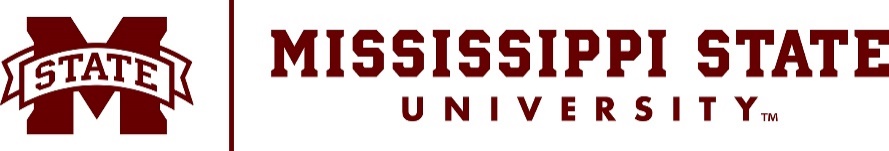 INVITATION FOR BIDS
OFFICE OF PROCUREMENT & CONTRACTSINSTRUCTIONS FOR BIDDERS
Sealed bids will be received in the Office of Procurement & Contracts, Mississippi State University, for the purchase of the items listed herein.  
All bids must be received in the Office of Procurement & Contracts on or before the bid opening time and date listed herein. Delivery of bids must be during normal working hours, 8:00 a.m. to 5:00 p.m. CST, except on weekends and holidays when no delivery is possible.  
Bidders shall submit their bids either electronically or in a sealed envelope. To submit electronically, follow the instructions below.  Bids CANNOT be emailed. Sealed bids should include the bid number on the face of the envelope as well as the bidders’ name and address.   Bids should be sent to: 245 Barr Avenue, 610 McArthur Hall, Mississippi State, MS  39762.At this time we only accept non-ITS bids electronically.  For electronic submission of bids, go to: portal.magic.ms.gov. 
and use the RFX number on the next page as your reference number. All questions regarding this bid should be directed to the Office of Procurement & Contracts at 662-325-2550.TERMS AND CONDITIONS
All bids should be bid “FOB Destination” 
Bidders must comply with all rules, regulations, and statutes relating to purchasing in the State of Mississippi, in addition to the requirements on this form. General Bid Terms and Conditions can be found here: https://www.procurement.msstate.edu/procurement/bids/Bid_General_Terms_May_2019_V2.pdf
Any contract resulting from this Invitation for Bid shall be in substantial compliance with Mississippi State University’s Standard Contract Addendum: https://www.procurement.msstate.edu/contracts/standardaddendum.pdfBid Number/RFX Number: 23-86/RFX# 3160005978  
Opening Date:  July 12, 2023 at 2:00 p.m.
Description:  Manual C Scan SystemVendor Name:  ______________________________________________________
Vendor Address: _____________________________________________________
Telephone Number: __________________________________________________
Days the Offer is Firm: ________________________________________________
Authorized Signature: ________________________________________________	        Name: _____________________________________________________________	                       Title: ______________________________________________________________

1.0   ScopeThis requirements description covers a portable test system for ultrasonic nondestructive flaw inspection of non-metallic and metallic components / assemblies with a primary emphasis on carbon fiber composite materials.  2.0   Applicable DocumentsACI DocumentsCustomer DocumentsIndustry Specifications, Standards and Handbooks ISO 18563	Non-destructive testing — Characterization and verification of ultrasonic phased array equipment 		Part 1 – Instruments                       Part 2 - Probes        		Part 3 – Combined Systems	International Organization for StandardizationASTM E2491	Standard Guide for Evaluating Performance Characteristics of Phased-Array Ultrasonic Testing Instruments and Systems    American Society for Testing and Materials	Abbreviations, Acronyms and Terms used in this document are in accordance with ASME Y14.38M, Abbreviations and Acronyms.3.0   Requirements3.1 	General RequirementsThe system shall consist of a recording / processing instrument unit, scanning elements as both a wheel probe type unit for linear array scans and a set of various frequency single crystal contact probes plus post processing software capable of stitching collected C-span data sets and re-gating for analysis.  The system shall be ruggedized for travel and application in both shop environments with controlled / uncontrolled environments and field use on composite structure vehicles.      3.2 	TransducersRoller Form, ArrayOne linear array wheel probe 5 Mhz 64 element type with thread [covering in contact with inspection articles] suitable for use following application of coupling media without requiring a presoak period.  The roller configuration shall support scanning of the article under review from edge to edge.Laser pointer for alignment tracking in manual movementDetachable cable interface for processing unit and wireless connectivity to the processing unitAttachment mechanism for a remote display for operator line of sight review of scan results to the roller form, with angle of view adjustment   Single Compression Delay Line Medium Damped TypeQty 1	Transducer, 2.25 Mhz, .25 in. Diameter, Delay Line Qty 2	Transducer, 5.0 Mhz, .25 in. Diameter, Delay Line Qty 2	Transducer, 2.25 Mhz, .50 in. Diameter, Delay Line Qty 2	Transducer, 5.0 Mhz, .50 in. Diameter, Delay Line Fingertip Contact TypeQty 2	Transducer, 1.0 Mhz, 0.5 in. Diameter Qty 2	Transducer, 2.25 Mhz, 0.50 in. Diameter Qty 2	Transducer, 5.0 Mhz, 0.5 in. Diameter Single Crystal Composite Probe TypeQty 1	Composite Transducer, 1 Mhz, 1.0 in. Diameter Qty 1	Composite Transducer, 2.25 Mhz, 1.0 in. Diameter Qty 1	Composite Transducer, 5 Mhz, 1.0 in. Diameter3.3	Recorder / Signal Processing UnitSystem Bandwidth:		0.2 to 23 MHz Linear Scanning & 0.2 to 18 MHz Conventional UTPulse Voltage:		100V - 50V Linear Scanning & 400V - 100V Conventional UTChannels:			128 channels Linear Scanning & 2 channels Conventional UTGain Range:		80dB Linear Scanning & 100dB Conventional UTMax Pulse Repetition Frequency [PRF]:	50 000 Hz Linear Scanning & 20 000 Hz Conventional UTData Throughput / Storage:	155 MB/sec and 128 GB SSD with no file size limit Instrument Display:		Touch Screen 10.4 in width LED-backlit LCD w/ 1024 x 600 resolutionCommunication Ports:	WiFi 802.11n, Ethernet Gigabits & 3 master USB2Calibration Standards:	ISO18563 or ASTM E2491Nominal operational time on batteries: 	6.5 hours with battery interchange hot swappable  Operating Temperature:	14 to 122°FWeight:			Not to Exceed 10.5 lbs less battery; battery not to exceed 1 lb.Remote Control Software: 	Windows® 10 OS compatible3.4	System SoftwarePost-acquisition ToolsStitching of C-scan files strips to compile a merged data setC-scan regating - syncronise of individuallyGain adjustment of individual C-scan dataAnalysis ToolsDepth and amplitude defect conditional criteriaAutomated defect measurements and statisticsReal time defect zone contoursAssignable color palletesReporting ToolsCAD file imaging import for overlayCustomizable measurement toolsPDF report generationOperating SystemWindows® 10 OS & 64 bit OS3.5   System CertificationThe portable NDI system shall include calibration certification to applicable industry standards with delivery.ItemQuantityDescriptionUnit PriceTotal Price11Manual C Scan System with Software and Associated Transducers